SATINALMA İHTİYAÇ BİLDİRİM FORMUDoküman NoFR-SATINALMA İHTİYAÇ BİLDİRİM FORMUİlk Yayın TarihiSATINALMA İHTİYAÇ BİLDİRİM FORMURevizyon Tarihi-SATINALMA İHTİYAÇ BİLDİRİM FORMURevizyon No0SATINALMA İHTİYAÇ BİLDİRİM FORMUSayfa No1 / 1BİRİMBİRİMGEREKÇESI ve HUKUKI DAYANAĞI	GEREKÇESI ve HUKUKI DAYANAĞI	S.N.Malın/hizmetin Adı/cinsiBirimMiktarBirim fiyatTutarıONAYONAYONAYONAYONAYONAYSöz konusu ihtiyacın 4734 sayılı Kamu İhale Kanunu'nun ………… maddesine göre temin edilmesi için gereğini arz ederim....../…/……Gerçekleştirme GörevlisiSöz konusu ihtiyacın 4734 sayılı Kamu İhale Kanunu'nun ………… maddesine göre temin edilmesi için gereğini arz ederim....../…/……Gerçekleştirme GörevlisiSöz konusu ihtiyacın 4734 sayılı Kamu İhale Kanunu'nun ………… maddesine göre temin edilmesi için gereğini arz ederim....../…/……Gerçekleştirme GörevlisiOLUR...../…/…..Harcama YetkilisiOLUR...../…/…..Harcama YetkilisiOLUR...../…/…..Harcama Yetkilisi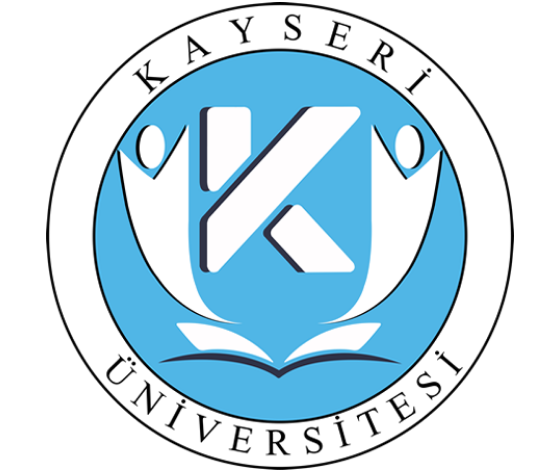 